ANNEXURE A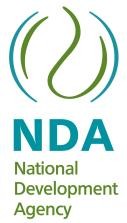 The annexure consists of the Implementation plan and the reporting tool.PROJECT PLANName of the organization:Address and contact details;Registration number;Name of Manager/board chair.OBJECTIVE OF THE PROGRAMMEThe overall objective of this project is toSpecific objectives include: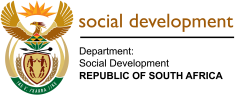 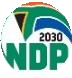 ANNEXURE AProject PlanApproved: ActivitiesTimeTools neededTotal BudgetTOTALTOTALTOTAL